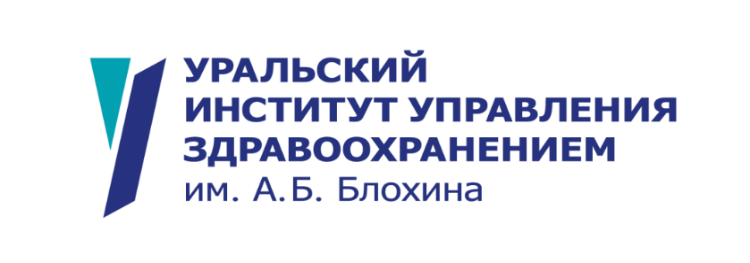 АННОТАЦИЯ К ДОПОЛНИТЕЛЬНОЙ ПРОФЕССИОНАЛЬНОЙ ПРОГРАММЕПОВЫШЕНИЯ КВАЛИФИКАЦИИ «Виды геморроидэктомии и использование их на практике»Общая информацияКому будет полезен курс.Настоящая программа рассчитана на подготовку колопроктологов, хирургов, заведующих хирургических отделений, практикующих врачей хирургических специальностей (хирургия, эндоскопия, колопроктология, урология, сердечно-сосудистая хирургия, комбустиология), старших ординаторов отделений.Цель программы:Очное индивидуальное обучение и освоение практических навыков и современных хирургических методик (работа в операционной).Планируемые результаты обучения.В рамках совершенствования и (или) получения знаний слушатель долженЗнать:Показания к геморридэктомииВиды геморроидэктомииПрименение энергетический приборов при геморроидэктомииОсложнения геморроидэктомиийТечение послеоперационного периодаУметь:- выполнять различные виды геморроидэктомий6Открытая,  поузакрытая, Обработка и погружение геморроидальной ножкиИспользовать высокоэенргетические приборы при геморроидэктомииТрудовые действия- применения методики проведения операцииМодули программы курса.1.2.1 Общие принципы отбора больных, оборудования и инструментов1.2.2 Последовательность и критерии безопасности каждого из этапов открытой, закрытой и полузакрытой геморроидэктомии.1.2.3 Общие принципы и навыки мануального оперирования, использования "холодных" и электрохирургических инструментов при выполнении геморроидэктомии, принципы и навыки использования электрохирургических и ульразвуковых приборов и оборудования при выполнении каждого вида геморроидэктомии.1.2.4. Итоговое тестированиеПреимущества обучения в Уральском институте управления здравоохранением им. А.Б. Блохина по программе «Виды геморроидэктомии и использование их на практике»- индивидуальный формат обучения в выбранное специалистом время, согласованное с работодателем, стажировка в ведущих медицинских организациях области; - программа разработана ведущими хирургами, имеющими многолетний опыт работы, заслуженный авторитет в профессиональном сообществе;- в доступе «Электронная библиотека», с материалами: нормативно-правовых актов, методических рекомендаций, шаблонов документов, чек-листов, СОПовКонтингент обучающихсяК освоению программы допускаются лица, имеющие высшее медицинское образование и специализацию по хирургической специальностиВид обученияПовышение квалификацииТрудоемкость обучения36 часовПродолжительность обучения1 неделяФормат обученияОчно в форме стажировки на рабочем местеФорма документа, выдаваемого по результатам Удостоверение о повышении квалификации